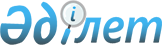 Об утверждении положения Комитета языковой политики Министерства науки и высшего образования Республики КазахстанПриказ Министра науки и высшего образования Республики Казахстан от 13 сентября 2022 года № 2-к.
      В соответствии с постановлениями Правительства Республики Казахстан от 1 сентября 2021 года № 590 "О некоторых вопросах организации деятельности государственных органов и их структурных подразделений", от 19 августа 2022 года № 580 "О некоторых вопросах Министерства науки и высшего образования Республики Казахстан" ПРИКАЗЫВАЮ:
      1. Утвердить прилагаемое Положение о республиканском государственном учреждении "Комитет языковой политики Министерства науки и высшего образования Республики Казахстан".
      2. Комитету языковой политики Министерства науки и высшего образования Республики Казахстан в установленные сроки принять необходимые меры, вытекающие из настоящего приказа.
      3. Отменить следующие приказы:
      1) Приказ Министра образования и науки Республики Казахстан от 23 февраля 2021 года № 73 "Об утверждении Положения государственного учреждения "Комитет языковой политики Министерства образования и науки Республики Казахстан".
      2) Приказ и. о. Министра образования и науки Республики Казахстан от 17 августа 2021 года № 865-к "О внесении изменений в приказ Министра образования и науки Республики Казахстан от 23 февраля 2021 года № 73 "Об утверждении Положения государственного учреждения "Комитет языковой политики Министерства образования и науки Республики Казахстан".
      4. Контроль за исполнением настоящего приказа оставляю за собой.
      5. Настоящий приказ вводится в действие со дня его подписания. Положение республиканского государственного учреждения "Комитет языковой политики Министерства науки и высшего образования Республики Казахстан" Глава 1. Общие положения
      1. Республиканское государственное учреждение "Комитет языковой политики Министерства науки и высшего образования Республики Казахстан" (далее – Комитет) является ведомством Министерства науки и высшего образования Республики Казахстан (далее – Министерство), осуществляющим руководство в сфере развития языков.
      2. Комитет осуществляет свою деятельность в соответствии с Конституцией Республики Казахстан, законами Республики Казахстан, актами Президента и Правительства Республики Казахстан, иными нормативными правовыми актами, а также настоящим Положением.
      3. Комитет является юридическим лицом в организационно-правовой форме государственного учреждения, имеет печать и штампы со своим наименованием на государственном языке, бланки установленного образца, в соответствии с законодательством Республики Казахстан счета в органах казначейства.
      4. Комитет вступает в гражданско-правовые отношения от собственного имени.
      5. Комитет имеет право выступать стороной гражданско-правовых отношений от имени государства, если он уполномочен на это в соответствии с законодательством.
      6. Комитет по вопросам своей компетенции в установленном законодательством порядке принимает решения, оформляемые приказами Председателя и другими актами, предусмотренными законодательством Республики Казахстан.
      7. Структура и лимит штатной численности Комитета утверждаются в соответствии с действующим законодательством.
      8. Местонахождение Комитета: 010000, Республика Казахстан, город Астана, Есильский район, проспект Мәңгілік Ел, дом 8, здание "Дом министерств", подъезд № 15.
      Сноска. Пункт 8 - в редакции приказа Министра науки и высшего образования РК от 23.12.2022 № 122-к.


      9. Полное наименование Комитета: республиканское государственное учреждение "Комитет языковой политики Министерства науки и высшего образования Республики Казахстан".
      10. Настоящее Положение является учредительным документом Комитета.
      11. Финансирование деятельности Комитета осуществляется из республиканского бюджета.
      12. Комитету запрещается вступать в договорные отношения с субъектами предпринимательства на предмет выполнения обязанностей, являющихся функциями Комитета.
      Если Комитету законодательными актами Республики Казахстан предоставлено право осуществлять деятельность, приносящую доходы, то доходы, полученные от такой деятельности, направляются в доход бюджета. Глава 2. Задачи, права и обязанности и функции Комитета
      13. Задачи:
      обеспечение реализации единой государственной политики в сфере развития языков;
      развитие государственного языка, обеспечение функционирования государственного языка во всех сферах общественных отношений;
      координация деятельности государственных и негосударственных организаций в сфере реализации законодательства Республики Казахстан о языках;
      проведение языковой реформы, обеспечение перевода алфавита казахского языка на латинскую графику;
      методическое обеспечение обучения населения государственному языку и языкам народа Казахстана;
      развитие государственного языка как языка науки, систематизация терминологической работы.
      14. Права и обязанности:
      принимать в пределах своей компетенции правовые акты в порядке, предусмотренном законодательством Республики Казахстан;
      запрашивать и получать в установленном законодательством порядке от государственных органов, организаций, их должностных лиц необходимую информацию и материалы;
      соблюдать законодательство Республики Казахстан, права и охраняемые законом интересы физических и юридических лиц;
      создание консультативно-совещательных органов при министерстве;
      организовывать и проводить творческие состязания (конкурсы, олимпиады, фестивали, игры), выставки, конференции, форумы, мастер-классы, стажировки и другие мероприятия в пределах компетенции Комитета;
      вносить предложения о представлении к государственным наградам лиц, внесших вклад в развитие языков;
      осуществлять иные права, предусмотренные действующим законодательством Республики Казахстан;
      вносить предложения по совершенствованию законодательства Республики Казахстан о языках;
      привлекать соответствующих специалистов для участия в экспертизах по вопросам, отнесенным к своей компетенции;
      подготовка разъяснений по вопросам, входящим в компетенцию Комитета;
      представление необходимых материалов и справок в пределах своей компетенции и в рамках законодательства в случае официального запроса об этом структурными подразделениями Министерства и государственными органами.
      15. Функции:
      1) межведомственная координация реализации государственной языковой политики центральными государственными и местными исполнительными органами, субъектами квазигосударственного сектора в Республике Казахстан;
      2) проведение мониторинга исполнения законодательства Республики Казахстан о языках государственными и негосударственными организациями, физическими лицами независимо от форм собственности, оказание необходимой информационной, методической поддержки;
      2-1) проведение анализа и выявление системных проблем, поднимаемых заявителями в обращениях в рамках административных процедур;
      3) координация проведения информационно-разъяснительной, методической, консультационной работы по вопросам развития государственного языка, обеспечения функционирования государственного языка во всех сферах общественных отношений;
      4) координация выполнения государственной программы реализации языковой политики в Республике Казахстан;
      5) координация выполнения Концепции реализации государственной языковой политики в Республике Казахстан;
      6) координация выполнения национального проекта "Ұлттық рухани жаңғыру" в части реализации государственной языковой политики;
      7) обеспечение всемерного развития государственного языка в Республике Казахстан, укрепление его международного авторитета;
      8) развитие государственного языка как языка науки, систематизация терминологической работы;
      8-1) создание и обеспечение деятельности Республиканской терминологической комиссии;
      8-2) разработка и утверждение правил проведения терминологических работ;
      9) выдача рекомендаций об устранении нарушений требований, установленных законодательством Республики Казахстан о языках;
      10) внесение предложений в соответствующие органы о применении мер дисциплинарного взыскания к должностным лицам, виновным в нарушении законодательства Республики Казахстан о языках;
      11) осуществление контроля за соблюдением законодательства Республики Казахстан о языках в центральных и местных исполнительных органах областей, городов республиканского значения, столицы;
      12) организация информационного, методического обеспечения деятельности по реализации единой государственной политики в сфере развития языков;
      13) проведение языковой реформы, обеспечение перевода алфавита казахского языка на латинскую графику;
      14) обеспечение информатизации деятельности, разработки и введения в действие ІТ-проектов, направленных на обучение государственному языку и расширение сферы его применения;
      15) обеспечение разработки и издания учебно-методических пособий, словарей и справочников по обучению государственному языку;
      16) взаимодействие с общественными организациями, средствами массовой информации по вопросам реализации государственной языковой политики в Республике;
      17) координация работы государственных органов по переводу делопроизводства на государственным языке к алфавиту казахского языка, основанному на латинской графике;
      17-1) разработка и утверждение правил правописания казахского языка;
      18) координация ведения делопроизводства государственных и негосударственных организаций на государственном языке;
      19) координация, обеспечение применения государственного языка в международной деятельности;
      19-1) проводит разъяснительную работу по недопущению дискриминации граждан по языковому принципу;
      20) организация и проведение научно-практических конференций, круглых столов и методических семинаров, направленных на повышение престижа государственного и других языков Республики Казахстан;
      21) координация работы комиссии по реализации государственной языковой политики при Правительстве Республики Казахстан;
      22) координация работы рабочих групп по орфографическому, терминологическому, методическому, техническому сопровождению при комиссии по реализации государственной языковой политики при Правительстве Республики Казахстан;
      23) оказание координационно-методической помощи государственным органам по развитию языков;
      24) оказание методической помощи казахской диаспоре в сохранении и развитии родного языка;
      25) координация работы по системе оценки уровня владения казахским языком КАЗТЕСТ;
      25-1) разработка и утверждение правил по системе оценки уровня владения казахским языком "КАЗТЕСТ";
      26) координация работы по обучению населения государственному языку, языкам этносов народа Казахстана и английскому языку;
      27) проведение мониторинга документооборота государственных органов и субъектов квазигосударственного сектора на государственном языке;
      28) разработка итоговой информации по визуальной информации в соответствии с действующим законодательством;
      29) осуществление информационно-разъяснительных мероприятий по вопросам, относящимся к компетенции Комитета;
      30) развитие цифровой базы государственного языка, разработка подкорпуса публицистических текстов Национального корпуса казахского языка;
      31) обеспечение проведения методической, научно-теоретической, научно-практической работы, необходимой для усиления роли казахского языка как языка науки;
      32) осуществление иных функций, предусмотренных законами Республики Казахстан, актами Президента Республики Казахстан и Правительства Республики Казахстан.
      Сноска. Пункт 15 с изменениями, внесенными приказами Министра науки и высшего образования РК от 23.12.2022 № 122-к; от 09.06.2023 № 265; от 17.10.2023 № 533.

 Глава 3. Статус и полномочия председателя комитета
      16. Руководство Комитета осуществляется Председателем, который несет персональную ответственность за выполнение возложенных на Комитет задач и осуществление им своих функций.
      17. Председатель Комитета назначается на должность и освобождается от должности в порядке, установленном законодательством Республики Казахстан.
      18. Председатель Комитета имеет заместителей, которые назначаются на должности и освобождаются от должностей в соответствии с законодательством Республики Казахстан.
      19. Полномочия Председателя:
      1) представляет предложения руководству Министерства по структуре и штатному расписанию Комитета;
      2) вносит предложения в Министерство по разработке положения о структурных подразделениях Комитета;
      3) вносит представления Руководителю аппарата Министерства о назначении на должности и освобождения от должностей, а также о поощрении и привлечении к дисциплинарной ответственности заместителей председателя и других сотрудников Комитета;
      4) вносит предложения Руководителю аппарата Министерства по вопросам командирования, повышения квалификации, поощрении персонала Комитета, наложении и снятии дисциплинарных взысканий на него;
      5) назначает по согласованию с руководством Министерства первого руководителя подведомственной организации в установленном законодательством порядке;
      6) в пределах своей компетенции подписывает приказы, дает указания, обязательные для исполнения работниками Комитета;
      7) представляет Комитет в государственных органах и иных организациях в соответствии с законодательством;
      8) принимает меры, направленные на противодействие коррупции в Комитете, несет персональную ответственность за принятие антикоррупционных мер;
      9) решает вопросы поощрения почетными грамотами и благодарственными письмами лиц, внесших вклад в развитие языков;
      10) принимает решения по другим вопросам, относящимся к его компетенции;
      11) контролирует соблюдение сотрудниками Этического кодекса государственных служащих Республики Казахстан, утвержденного Указом Президента Республики Казахстан от 29 декабря 2015 года № 153, исполнительской и трудовой дисциплины;
      12) выдает предписания при выявлении нарушения требований законодательства Республики Казахстан о языках.
      Исполнение полномочий Председателя в период его отсутствия осуществляется лицом, его замещающим в соответствии с действующим законодательством.
      20. Председатель определяет полномочия своих заместителей в соответствии с действующим законодательством. Глава 4. Имущество Комитета
      21. Комитет может иметь на праве оперативного управления обособленное имущество в случаях, предусмотренных законодательством.
      Имущество Комитета формируется за счет имущества, переданного ему государством, а также имущества (включая денежные доходы), приобретенного в результате собственной деятельности и иных источников, не запрещенных законодательством Республики Казахстан.
      22. Имущество, закрепленное за Комитетом, относится к республиканской собственности.
      23. Комитет не вправе самостоятельно отчуждать или иным способом распоряжаться закрепленным за ним имуществом и имуществом, приобретенным за счет средств, выделенных ему по плану финансирования, если иное не установлено законодательством. Глава 5. Реорганизация и упразднение Комитета
      24. Реорганизация и упразднение Комитета осуществляются в соответствии с законодательством Республики Казахстан. Перечень организаций, находящихся в ведении Комитета
      Некоммерческое акционерное общество "Национальный научно-практический центр "Тіл-Қазына" имени Шайсултана Шаяхметова".   
					© 2012. РГП на ПХВ «Институт законодательства и правовой информации Республики Казахстан» Министерства юстиции Республики Казахстан
				
      Министр

С. Нурбек
Утвержден приказом
Министра науки и высшего 
образования
Республики Казахстан
от "13" сентября 2022 года
№ 2-к 